Versetzungsansuchen für allgemeinbildende Pflichtschulen Schuljahr 2020/21Familien- und Vorname, Amts- und BerufstitelFamilien- und Vorname, Amts- und BerufstitelFamilien- und Vorname, Amts- und BerufstitelFamilien- und Vorname, Amts- und BerufstitelFamilien- und Vorname, Amts- und BerufstitelFamilien- und Vorname, Amts- und BerufstitelFamilien- und Vorname, Amts- und BerufstitelFamilien- und Vorname, Amts- und BerufstitelFamilien- und Vorname, Amts- und BerufstitelFamilien- und Vorname, Amts- und BerufstitelFamilien- und Vorname, Amts- und Berufstitel        Versicherungsnr (Nr.TTMMJJ)        Versicherungsnr (Nr.TTMMJJ)        Versicherungsnr (Nr.TTMMJJ)        Versicherungsnr (Nr.TTMMJJ)Derzeitiger Wohnsitz, TelefonnummerDerzeitiger Wohnsitz, TelefonnummerDerzeitiger Wohnsitz, TelefonnummerDerzeitiger Wohnsitz, TelefonnummerDerzeitiger Wohnsitz, TelefonnummerDerzeitiger Wohnsitz, TelefonnummerDerzeitiger Wohnsitz, TelefonnummerDerzeitiger Wohnsitz, TelefonnummerDerzeitiger Wohnsitz, TelefonnummerDerzeitiger Wohnsitz, TelefonnummerZukünftiger WohnsitzZukünftiger WohnsitzZukünftiger WohnsitzZukünftiger WohnsitzZukünftiger WohnsitzSchule / BildungsregionSchule / BildungsregionSchule / BildungsregionSchule / BildungsregionSchule / BildungsregionSchule / BildungsregionFamilienstand / unversorgte KinderFamilienstand / unversorgte KinderFamilienstand / unversorgte KinderFamilienstand / unversorgte KinderFamilienstand / unversorgte KinderFamilienstand / unversorgte KinderFamilienstand / unversorgte KinderFamilienstand / unversorgte KinderPersonalzahlArt des DienstverhältnissesArt des DienstverhältnissesArt des DienstverhältnissesArt des DienstverhältnissesArt des DienstverhältnissesArt des DienstverhältnissesArt des DienstverhältnissesArt des DienstverhältnissesArt des DienstverhältnissesArt des DienstverhältnissesArt des DienstverhältnissesArt des DienstverhältnissesArt des DienstverhältnissesArt des DienstverhältnissesArt des DienstverhältnissesPragm.IL unbefr.IL befr.IILPD befr.PD befr.PD befr.PD unbef.PD unbef.Abgelegte Prüfungen (VS, NMS, HS, ASO, PTS), Gegenstände, Behinderungsart, Datum (Monat, Jahr)Abgelegte Prüfungen (VS, NMS, HS, ASO, PTS), Gegenstände, Behinderungsart, Datum (Monat, Jahr)Abgelegte Prüfungen (VS, NMS, HS, ASO, PTS), Gegenstände, Behinderungsart, Datum (Monat, Jahr)Abgelegte Prüfungen (VS, NMS, HS, ASO, PTS), Gegenstände, Behinderungsart, Datum (Monat, Jahr)Abgelegte Prüfungen (VS, NMS, HS, ASO, PTS), Gegenstände, Behinderungsart, Datum (Monat, Jahr)Abgelegte Prüfungen (VS, NMS, HS, ASO, PTS), Gegenstände, Behinderungsart, Datum (Monat, Jahr)Abgelegte Prüfungen (VS, NMS, HS, ASO, PTS), Gegenstände, Behinderungsart, Datum (Monat, Jahr)Abgelegte Prüfungen (VS, NMS, HS, ASO, PTS), Gegenstände, Behinderungsart, Datum (Monat, Jahr)Abgelegte Prüfungen (VS, NMS, HS, ASO, PTS), Gegenstände, Behinderungsart, Datum (Monat, Jahr)Abgelegte Prüfungen (VS, NMS, HS, ASO, PTS), Gegenstände, Behinderungsart, Datum (Monat, Jahr)Abgelegte Prüfungen (VS, NMS, HS, ASO, PTS), Gegenstände, Behinderungsart, Datum (Monat, Jahr)Abgelegte Prüfungen (VS, NMS, HS, ASO, PTS), Gegenstände, Behinderungsart, Datum (Monat, Jahr)Abgelegte Prüfungen (VS, NMS, HS, ASO, PTS), Gegenstände, Behinderungsart, Datum (Monat, Jahr)Im Schuljahr 2020/21 im Beschäftigungsverbot / Karenz, Karenzurlaub, Präsenz- oder Zivildienst von – bisIm Schuljahr 2020/21 im Beschäftigungsverbot / Karenz, Karenzurlaub, Präsenz- oder Zivildienst von – bisIm Schuljahr 2020/21 im Beschäftigungsverbot / Karenz, Karenzurlaub, Präsenz- oder Zivildienst von – bisIm Schuljahr 2020/21 im Beschäftigungsverbot / Karenz, Karenzurlaub, Präsenz- oder Zivildienst von – bisIm Schuljahr 2020/21 im Beschäftigungsverbot / Karenz, Karenzurlaub, Präsenz- oder Zivildienst von – bisIm Schuljahr 2020/21 im Beschäftigungsverbot / Karenz, Karenzurlaub, Präsenz- oder Zivildienst von – bisIm Schuljahr 2020/21 im Beschäftigungsverbot / Karenz, Karenzurlaub, Präsenz- oder Zivildienst von – bisIm Schuljahr 2020/21 im Beschäftigungsverbot / Karenz, Karenzurlaub, Präsenz- oder Zivildienst von – bisIm Schuljahr 2020/21 im Beschäftigungsverbot / Karenz, Karenzurlaub, Präsenz- oder Zivildienst von – bisIm Schuljahr 2020/21 im Beschäftigungsverbot / Karenz, Karenzurlaub, Präsenz- oder Zivildienst von – bisIm Schuljahr 2020/21 im Beschäftigungsverbot / Karenz, Karenzurlaub, Präsenz- oder Zivildienst von – bisIm Schuljahr 2020/21 im Beschäftigungsverbot / Karenz, Karenzurlaub, Präsenz- oder Zivildienst von – bisIm Schuljahr 2020/21 im Beschäftigungsverbot / Karenz, Karenzurlaub, Präsenz- oder Zivildienst von – bisWeitergabe personenbezogener Daten an PersonalvertretungWeitergabe personenbezogener Daten an PersonalvertretungWeitergabe personenbezogener Daten an PersonalvertretungWeitergabe personenbezogener Daten an PersonalvertretungWeitergabe personenbezogener Daten an PersonalvertretungWeitergabe personenbezogener Daten an PersonalvertretungGewünschtes Ausmaß der LehrverpflichtungGewünschtes Ausmaß der LehrverpflichtungGewünschtes Ausmaß der LehrverpflichtungGewünschtes Ausmaß der LehrverpflichtungGewünschtes Ausmaß der LehrverpflichtungGewünschtes Ausmaß der LehrverpflichtungGewünschtes Ausmaß der Lehrverpflichtungjanein100 %100 %ca. 75 %ca. 50 %BildungsregionBildungsregionBildungsregion„Bezirk“„Bezirk“„Bezirk“bitte „Bezirk(e)“ ankreuzen / Wunschschulebitte „Bezirk(e)“ ankreuzen / Wunschschulebitte „Bezirk(e)“ ankreuzen / Wunschschulebitte „Bezirk(e)“ ankreuzen / Wunschschulebitte „Bezirk(e)“ ankreuzen / Wunschschulebitte „Bezirk(e)“ ankreuzen / Wunschschulebitte „Bezirk(e)“ ankreuzen / WunschschuleSteirischer ZentralraumSteirischer ZentralraumSteirischer ZentralraumGrazGrazGrazSteirischer ZentralraumSteirischer ZentralraumSteirischer ZentralraumGraz-Umgebung (Nord)Graz-Umgebung (Nord)Graz-Umgebung (Nord)Steirischer ZentralraumSteirischer ZentralraumSteirischer ZentralraumGraz-Umgebung (Süd)Graz-Umgebung (Süd)Graz-Umgebung (Süd)Steirischer ZentralraumSteirischer ZentralraumSteirischer ZentralraumVoitsbergVoitsbergVoitsbergSüdweststeiermarkSüdweststeiermarkSüdweststeiermarkDeutschlandsbergDeutschlandsbergDeutschlandsbergSüdweststeiermarkSüdweststeiermarkSüdweststeiermarkLeibnitzLeibnitzLeibnitzSüdoststeiermarkSüdoststeiermarkSüdoststeiermarkSüdoststeiermark I (FB)Südoststeiermark I (FB)Südoststeiermark I (FB)SüdoststeiermarkSüdoststeiermarkSüdoststeiermarkSüdoststeiermark II (RA)Südoststeiermark II (RA)Südoststeiermark II (RA)OststeiermarkOststeiermarkOststeiermarkHartberg-FürstenfeldHartberg-FürstenfeldHartberg-FürstenfeldOststeiermarkOststeiermarkOststeiermarkWeizWeizWeizObersteiermark OstObersteiermark OstObersteiermark OstBruck-MürzzuschlagBruck-MürzzuschlagBruck-MürzzuschlagObersteiermark OstObersteiermark OstObersteiermark OstLeobenLeobenLeobenObersteiermark WestObersteiermark WestObersteiermark WestMurauMurauMurauObersteiermark WestObersteiermark WestObersteiermark WestMurtalMurtalMurtalLiezenLiezenLiezenGröbmingGröbmingGröbmingLiezenLiezenLiezenLiezenLiezenLiezenKurze Begründung des Versetzungswunsches_________________________________(Datum)(Unterschrift)(: Zutreffendes bitte       ankreuzen)           im Dienstweg (Lehrperson - Schulleitung - BD) per E-Mail: bildungsdirektion@bildung- stmk.gv.at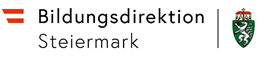 